REQUERIMENTO Nº 961/2018Requer informações acerca dos profissionais fisioterapeutas na Clínica de  Fisioterapia  Dr. Afonso Ramos da Rede Pública de Saúde, no município de Santa Bárbara d´Oeste.Senhor Presidente,Senhores Vereadores, CONSIDERANDO que a Constituição Federal e Estadual estabelece que seja função precípua do parlamento o acompanhamento dos atos do poder Executivo e, portanto há a necessidade de informações oficiais para que essa atividade possa ser de fato exercida, e entendendo que estas informações podem contribuir com o planejamento de políticas públicas municipais;CONSIDERANDO que, de acordo com o requerimento 806/2018, questionamos a Administração Pública, quanto a quantidade de profissionais fisioterapeutas disponibilizado para o município de Santa Bárbara d´Oeste, além da quantia dos profissionais pedimos a informação de quantos estão trabalhando e quantos encontram-se afastados; CONSIDERANDO que, se faz necessário a busca por informações, para que sejam transmitidas à população barbarense, para que haja transparência nas ações do Poder Executivo municipal, dando publicidade e divulgação ao Poder Legislativo municipal;CONSIDERANDO por fim que é necessário que seja revisto este cenário por parte da Administração Municipal, para que cada vez mais sejam prestados aos cidadãos serviços de excelência, principalmente no campo da saúde, onde a vida é o maior bem, e um atendimento rápido pode salvar essas vidas;REQUEIRO que, nos termos do Art. 10, Inciso X, da Lei Orgânica do município de Santa Bárbara d’Oeste, combinado com o Art. 63, Inciso IX, do mesmo diploma legal, seja oficiado o Excelentíssimo Senhor Prefeito Municipal para que encaminhe a esta Casa de Leis as seguintes informações: 1º) Os 15 profissionais fisioterapeutas que conta no município de Santa Bárbara d´Oeste, somam-se na Clinica de fisioterapia Dr. Afonso Ramos e na APAE? Sendo a resposta negativa, informar detalhadamente e separadamente a quantia dos profissionais;2º) Quantos profissionais fisioterapeutas encontram-se trabalhando na Clinica de fisioterapia Dr. Afonso Ramos e quantos na APAE? Informar detalhadamente e separadamente;3º) Quantos desses profissionais fisioterapeutas que trabalham na Clinica de fisioterapia Dr. Afonso Ramos encontram-se afastados e quantos da APAE? Informar detalhadamente e separadamente;4º) Desses profissionais que encontram-se trabalhando qual é o horários de atendimento, tanto na Clinica de fisioterapia Dr. Afonso Ramos como na APAE ? 5º) Outras informações que julgarem necessárias? Plenário “Dr. Tancredo Neves”, em 18 de julho de 2018.JESUS VENDEDOR-Vereador / Vice Presidente-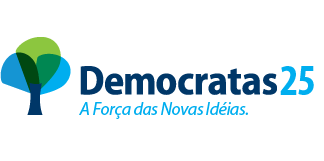 